近代史研究所拟聘名单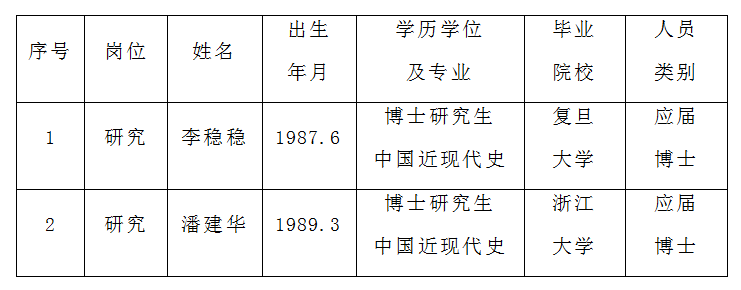 